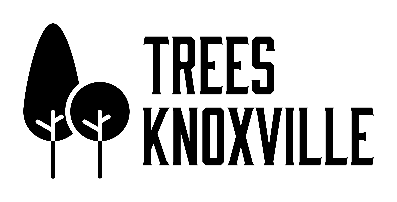 Permit to Publish Notable Tree Location FormI,_____________________________________________________________(Print name)hereby grant permission to Trees Knoxville, Inc., to include the tree listed below in the Knox County Notable Tree Program and publish the location of the tree. The tree is located on property I own at the address listed below. _________________________________________________________________________Print common name of tree & Print Scientific name (if known) _________________________________________________________________________________________(Print address) Please explain why the tree should be placed on the register: __________________________________________________________________________________________________________________________________________________1. I am the owner of the property where the designated tree is located. 2. This designation does not entitle the tree to special protection or treatment by the City of Knoxville. 3. I agree to the release of information indicating the location of the tree. 4. The tree may be viewed/encountered by the general public from public rights-of way (sidewalks, street). 5. I am responsible for signs demonstrating private property boundaries. 6. I hereby release the City of Knoxville, Tree Knoxville, Inc., and all related entities from all liability in the case of intrusion on my private property. 7. I acknowledge the tree has been chosen by Tree Knoxville, Inc., to be listed as a Knoxville Notable Tree, and so I recognize the importance of preserving this tree to the best of my ability. 8. I understand and accept that publication of the location of the tree may include but not be limited to: the Knoxville Urban Forestry Division of the City web site, Trees Knoxville, Inc., web site, printed publications which may be used as a fund-raising vehicle for the programs of Trees Knoxville, Inc., and other publications utilized by the City of Knoxville. I have read and understand the forgoing and it is accepted by me as indicated by my signature below. _________________________________                                           ______________Signature of property owner                                                   Date